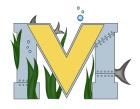 			PROJECT #1 PROPOSALName(s):  Hannah Fournier, Julie Thibodeau, Mya SomervilleTechnology: Airbrush vinyl cutting a canvas with LED lightsPart A:  Project Ideas & Objectivesstep 1: First we will work on how to use led lights by using mrs. simpson’s painting as an example.step 2: learn how to put led lights in our painting. step 3: Practice vinyl cutting with mr. hallihan’s vinyl cutter.Step 4: Practice using stencil vinyl cutting.Main Project: Canvas painting of a couple holding an umbrella in the rain. The rain will be used with led lights to add more effect to the canvas painting. We will use the vinyl cutter to cut stencils of the person and airbrush it onto our painting. The painting will be 12x12 inches stretched canvas. we will use black, blue, red, white, silver and yellow shades to paint it. Part B:  Electronic Resourceshttp://howtoairbrush.com/vinyl-cutter-in-your-airbrushing-projects/http://www.instructables.com/id/LEDs-for-Beginners/?ALLSTEPShttp://www.instructables.com/id/LED-Painting/?ALLSTEPShttp://www.instructables.com/id/Make-your-own-colored-LEDs/?ALLSTEPSPart C:  Materials, Design Canvas, airbrush paint, vinyl stencil, blue led lights, razor, Stuff to make led lights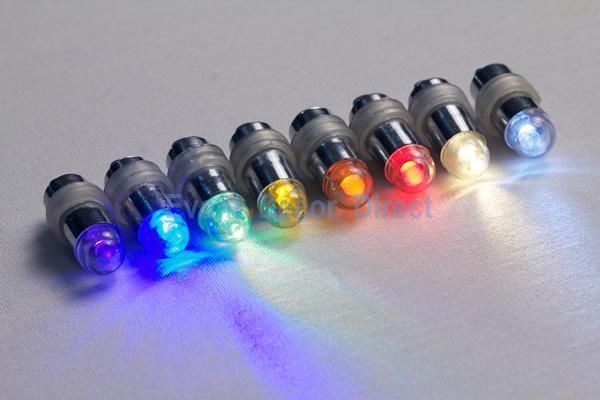 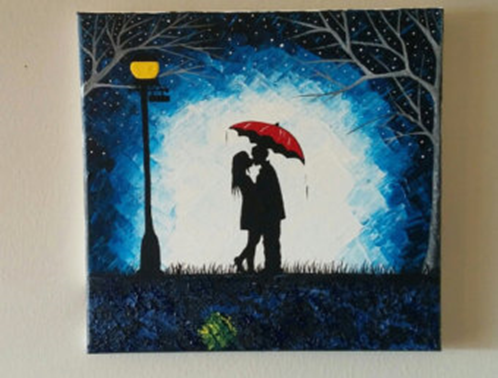 